Ich suche einen Mitarbeiter / eine Mitarbeiterinfür meine Praxis für Kinder- und Jugendlichen Psychotherapie in Düsseldorf. Der Arbeitsumfang entspricht 20 Wochenstunden / und inhaltlich einem hälftigen Versorgungsauftrag. Der Beginn der Tätigkeit wird zum Februar 2020 erfolgen. Eine Approbation im Bereich KJP ist Zulassungsvoraussetzung. Ich selbst bin Praxisinhaberin mit der Fachkunde VT.Meine Praxis liegt in Düsseldorf Pempelfort, sehr zentral; ca. 15 Gehminuten vom Rhein entfernt. Einige weitere Psychotherapeutinnen befinden sich mit im Haus.Ich würde mich freuen, den Praxisstandort mit einer anderen Fachkunde ergänzen zu können und suche für meine Praxis eine engagierte Kollegin, oder einen Kollegen, die / der sich vorstellen kann in einem Anstellungsverhältnis bei mir anzufangen. Sitzübernahme in vier Jahren möglich.Bei Interesse einfach bei mir melden.  Zum Beispiel per Mail: willigens@kijupraxis.deHerzliche Grüße,Dipl. Psych. Bernadette WilligensInternetseite: kijupraxis.dePraxisstandort: Kapellstraße 24, 40479 Düsseldorf / Telefon: 0211 499338Telefon: 0211- 49 93 38 / Fax:	 0211- 49 93 39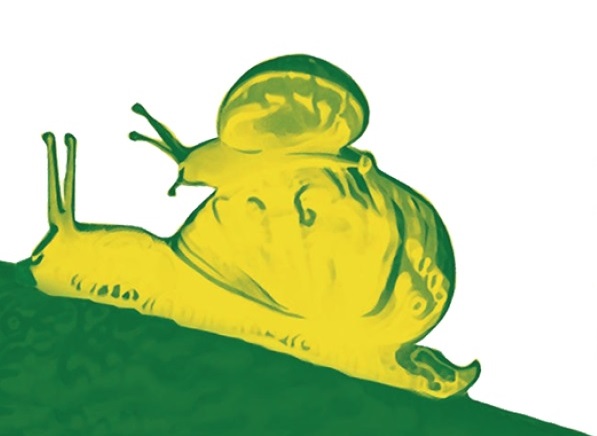 Stellen-Ausschreibung